Supplemental Table S1. Cox regression analysis for all-cause dementia stratified by survival timeSupplemental Table S2. Cox regression analysis predicting risk of all-cause, Alzheimer’s disease, vascular dementia, frontotemporal dementia from alternative item of loneliness.Notes. Item= How often are you able to confide in someone close to you? Coded 0= at least once per month, 1=less than once per month. Model 1 to Model 1.4 include the covariates age and sex; Model 1.1 excludes cases with more than one type of dementia code (e.g., AD and VD); Model 1.2 excludes incident cases of dementia within 5 years of baseline assessment; Model 1.3 excludes dementia ascertained from death records; Model 1.4 excludes participants younger than age 50 at baseline; Model 2 includes the covariates of Model 1 plus education; Model 2.1 further adds the Townsend deprivation index and household income; Model 3 includes the covariates of Model 2 plus depression; Model 3.1 further adds social isolation; Model 4 includes the covariates of Model 2 plus vascular risk factors (self-reported diabetes, hypertension, stroke, heart attack, ever smoker, BMI > 30); Model 4.1 further add HbA1c, CRP, LDL, and the sum of minutes performing walking, moderate and vigorous activity. Model 5 is Model 2 with APOE ε4 risk allele status. HR = Hazard Ratio; CI = Confidence Interval.Supplemental Figure S1Figure caption. Kaplan-Meier curve for loneliness and all-cause dementia.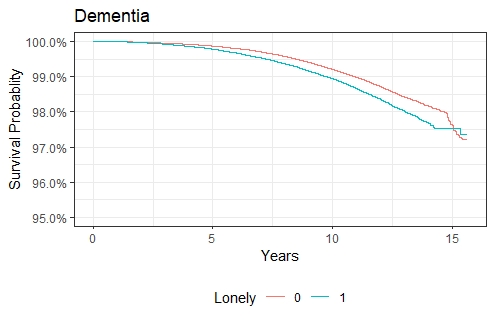 <5 years5-10 years≥10 yearsModel 1, # cases735/8,2813,294/14,1773,446/462,389Model 1, HR (95% CI)1.34 (1.14-1.58)1.14 (1.05-1.24)1.49 (1.37-1.62)All-cause dementiaModel 1, # cases7,112/468828Model 1, HR (95% CI)1.29 (1.22-1.36)Sensitivity analyses / Robustness checkSensitivity analyses / Robustness checkModel 1.1, # cases-Model 1.1, HR (95% CI)-Model 1.2, # cases6,418/460,846Model 1.2, HR (95% CI)1.27 (1.20-1.34)Model 1.3, # cases6,717/468,828Model 1.3, HR (95% CI)1.31 (1.24-1.38)Model 1.4, # cases6,982/357,427Model 1.4, HR (95% CI)1.28 (1.21-1.35)Socioeconomic covariatesModel 2, # cases7,112/468,828Model 2, HR (95% CI)1.27 (1.20-1.34)Model 2.1, # cases5,357/401,731Model 2.1, HR (95% CI)1.19 (1.12-1.27)Depression and Social IsolationDepression and Social IsolationModel 3, # cases6,510/442,828Model 3, HR (95% CI)1.23 (1.16-1.30)Model 3.1, # cases6,510/442,801Model 3.1, HR (95% CI)1.19 (1.12-1.26)Vascular and Behavioral covariatesVascular and Behavioral covariatesModel 4, # cases7,112/468,828Model 4, HR (95% CI)1.24 (1.18-1.31)Model 4.1, # cases4,696/340,344Model 4.1, HR (95% CI)1.24 (1.17-1.33)APOE ε4 risk allele covariateModel 5, # cases5,726/385,481Model 5, HR (95% CI)1.26 (1.19-1.33)